The Election of Thomas JeffersonFederalistsAnti-FederalistsElection of 1800Electoral CollegeDemocratic-RepublicansAaron BurrAlexander Hamilton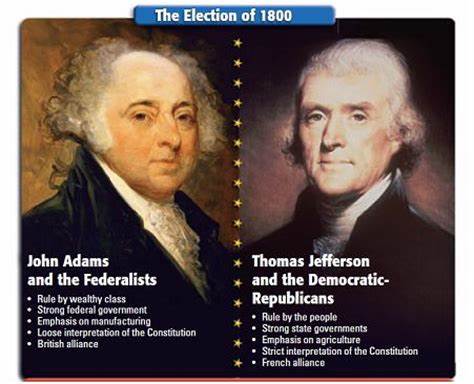 Louisiana PurchaseLouisiana PurchaseLewis and Clark ExpeditionMeriwether LewisWilliam Clark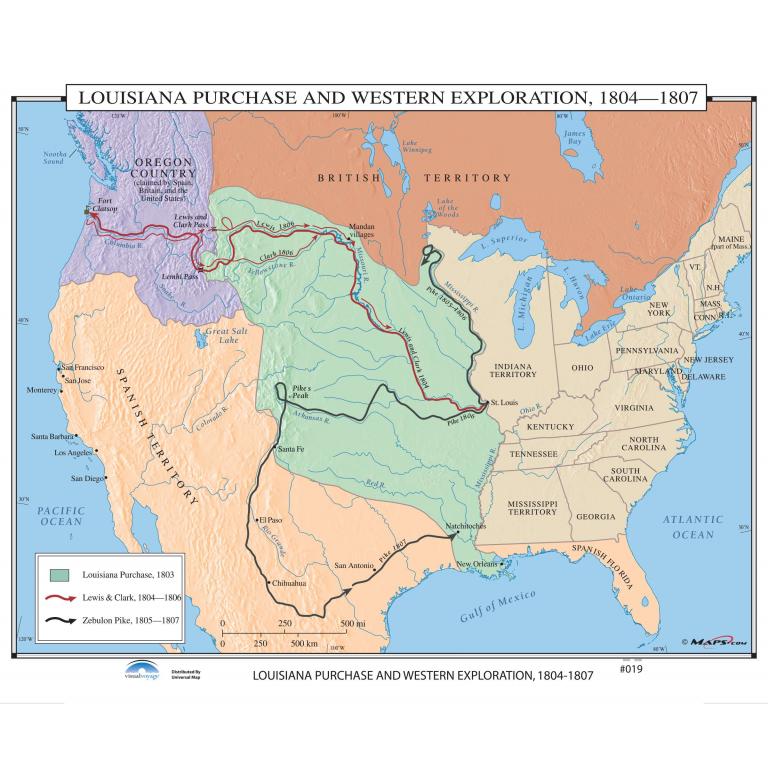 Marshall CourtJudiciary Act of 1801“midnight judges”James MadisonWilliam MarburyJudiciary Act of 1789judicial reviewMarbury v. Madison (1803)John Marshall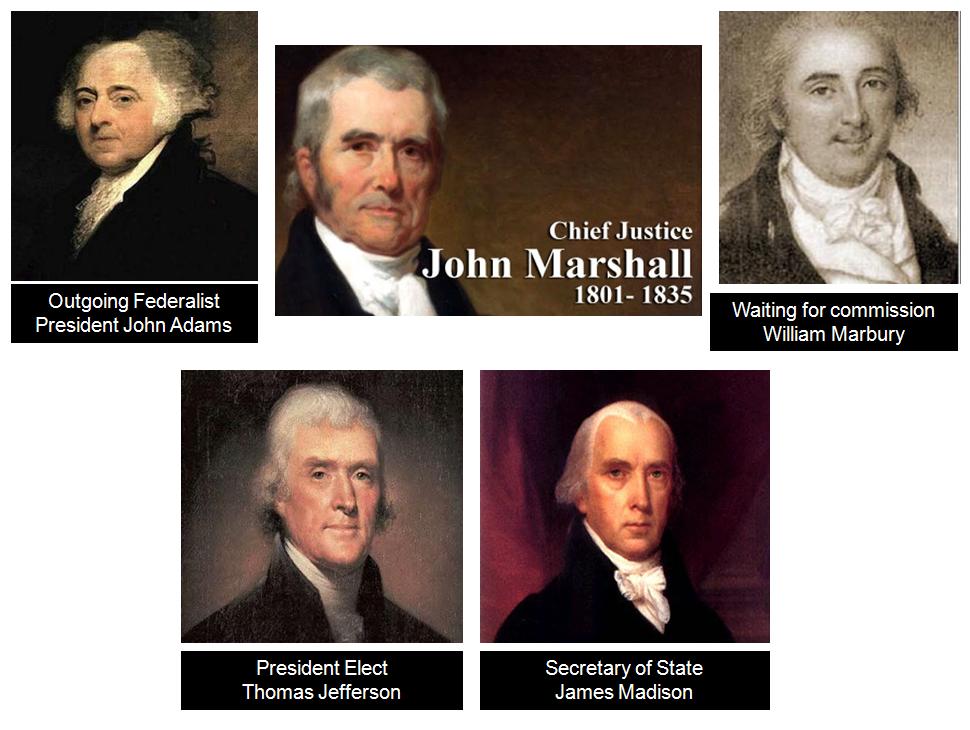 Jefferson’s ChallengesEssex JuntoJohn RandolphTertium QuidsTripolitan War (Barbary States), 1801—1805Napoleonic WarChesapeake AffairEmbargo Act of 1807Non-Intercourse Act of 1809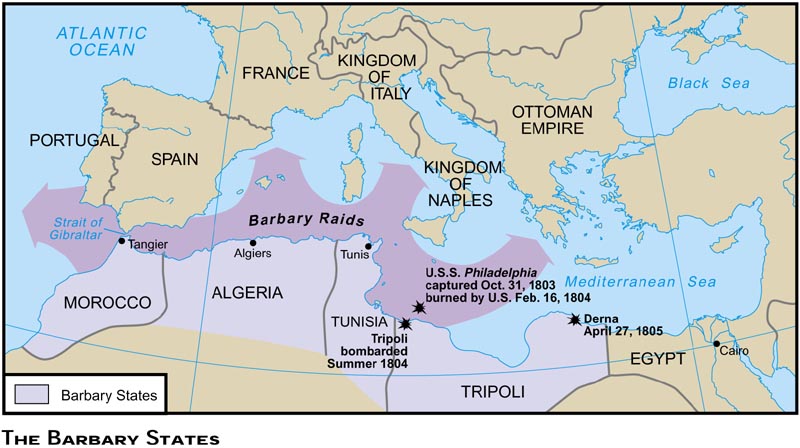 War of 1812James Madison [President, 1809—1817]“War Hawks”Henry ClayJohn C. Calhounstatus quo ante-bellumWilliam Henry HarrisonTecumsehBattle of TippecanoeWar of 1812Battle of Fort McHenryFrancis Scott Key“The Star-Spangled Banner”Andrew JacksonBattle of New OrleansTreaty of Ghent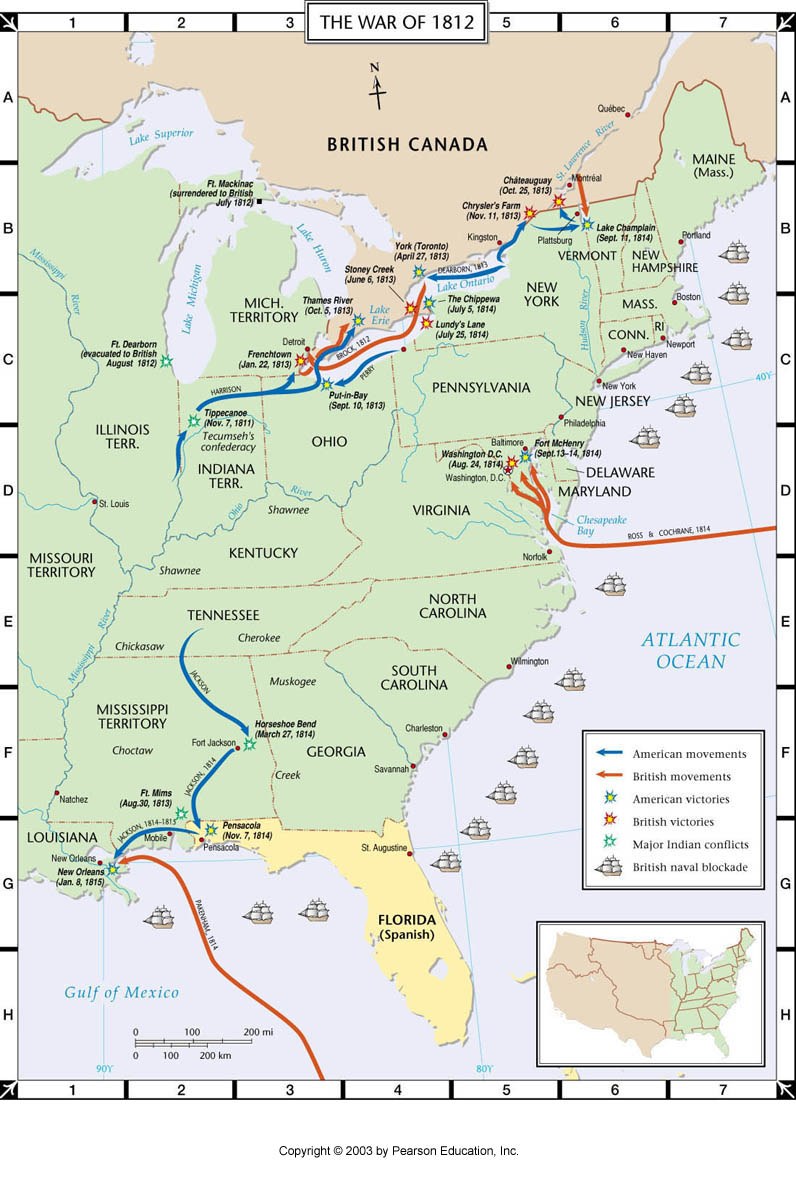 Ideological Divides in the United StatesHartford Convention, 1814—1815Missouri Compromise of 1820James TallmadgeemancipationHenry Clay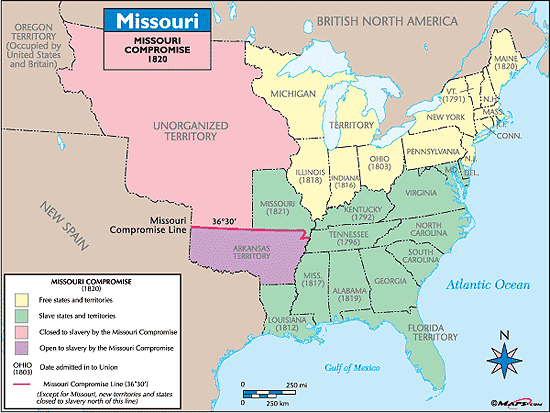 James Monroe and Era of Good FeelingsJames Monroe [President, 1817—1825]nationalism“Era of Good Feelings”John Quincy AdamsMonroe DoctrineHenry Clay“American System”Tariff of 1816Second Bank of the United States (2BUS)internal improvementsDaniel WebsterJohn C. CalhounPanic of 1819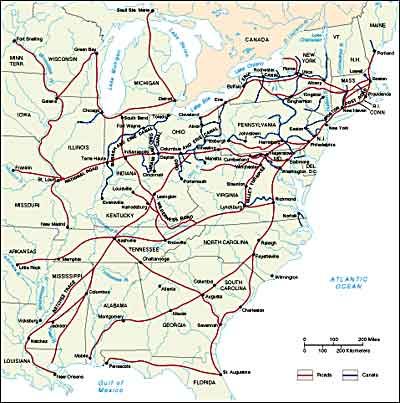 The Rise of the Two-Party SystemPresidential Election of 1824Democratic-RepublicansAndrew JacksonHenry ClayJohn Quincy Adams [President, 1825—1829]“Corrupt Bargain”National RepublicansPresidential Election of 1828Andrew Jackson [President, 1829—1837]Democrat PartyWhig Party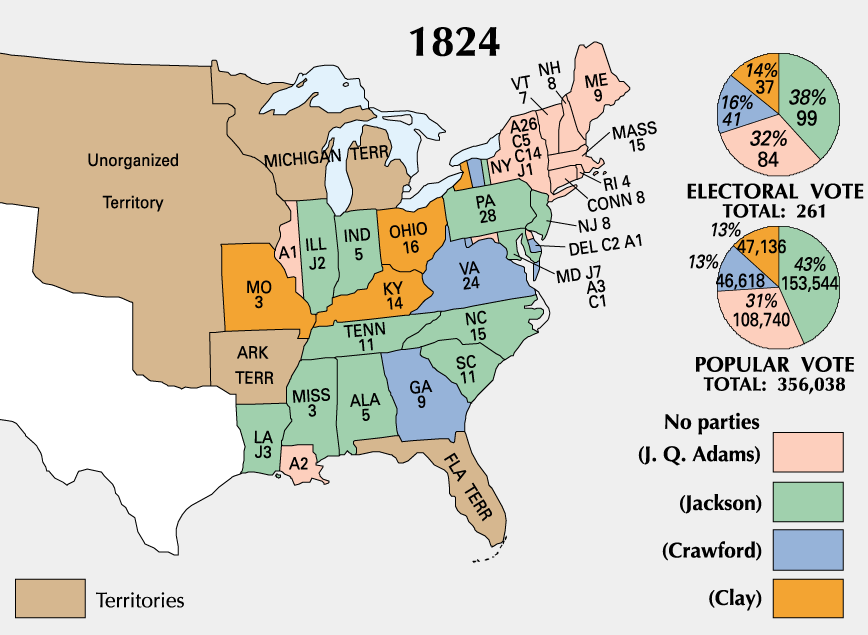 Challenges to Federal AuthorityMcCulloch v. Maryland (1819)Jackson’s “War on the Second Bank of the United States”Nicholas BiddleHenry ClayTariff of 1828Presidential Election of 1832“Pet Banks”Specie CircularPanic of 1837Nullification CrisisHenry ClayTariff of 1832Force BillIndian Removal Act of 1830Cherokee v. Georgia (1831)Worcester v. Georgia (1832)“Trail of Tears”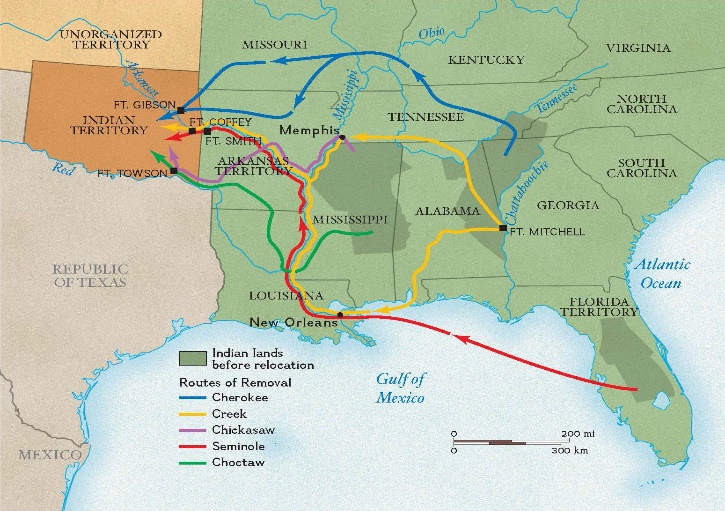 Religious Revival and Reform MovementsSecond Great AwakeningCharles G. Finneyrevivals and conversions (faith, hard work, education, temperance)American Temperance SocietytemperanceprohibitionDorothea Dix“Cult of Domesticity”Lucretia MottElizabeth Cady StantonSusan B. AnthonySeneca Falls Convention“Declaration of Sentiments”abolitionWilliam Lloyd GarrisonThe LiberatorAmerican Antislavery SocietyLiberty PartyHarriet Tubman“Underground Railroad”Sojourner TruthFrederick DouglassThe North StarDenmark VesseyNat Turner’s RebellionUtopian SocietiesMormonismJoseph SmithBrigham YoungRomantic Era (Emotionalism, Man, and Nature)Transcendentalism Ralph Waldo EmersonHenry David ThoreauWalden“On Civil Disobedience”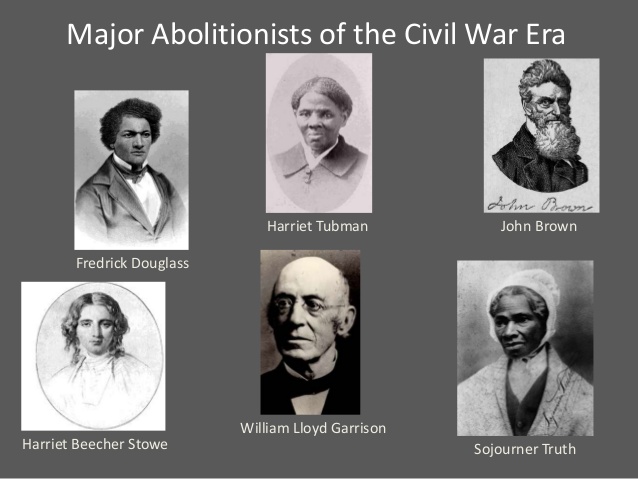 Birth of American CultureHudson River SchoolRomantic Era ArtKnickerbockers (New York writers)Washington IrvingJames Fenimore CooperNathaniel HawthornHerman Melville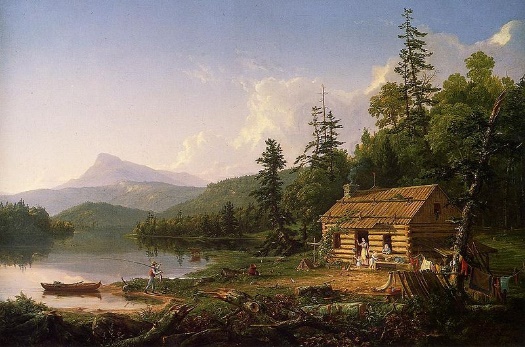 Economic and Social RevolutionRegional Blocs (East, South, and West)Communication Revolution (telegraph)Transportation Revolution (canals, railroads, National Road)Immigration (Germans, Irish)NativistsAmerican “Know Nothing” PartyMarket RevolutionIndustrial North (manufacturing)Agrarian Northwest (wheat, corn)Agrarian South (cotton, tobacco)Plantation Agriculture“King Cotton”IndustrializationEli Whitney“cotton gin”slaveryslave codesfrontier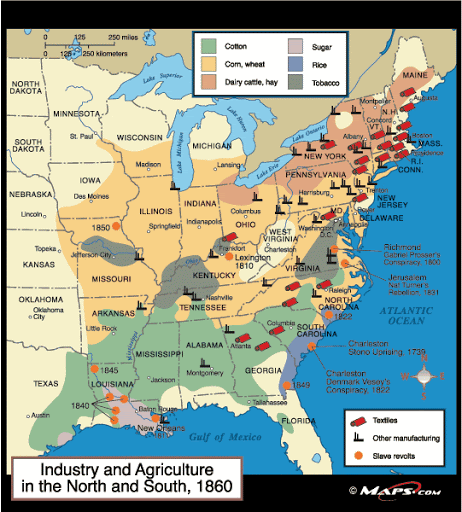 